YDW-180 Электрический Котёл нагрева масло для РМУ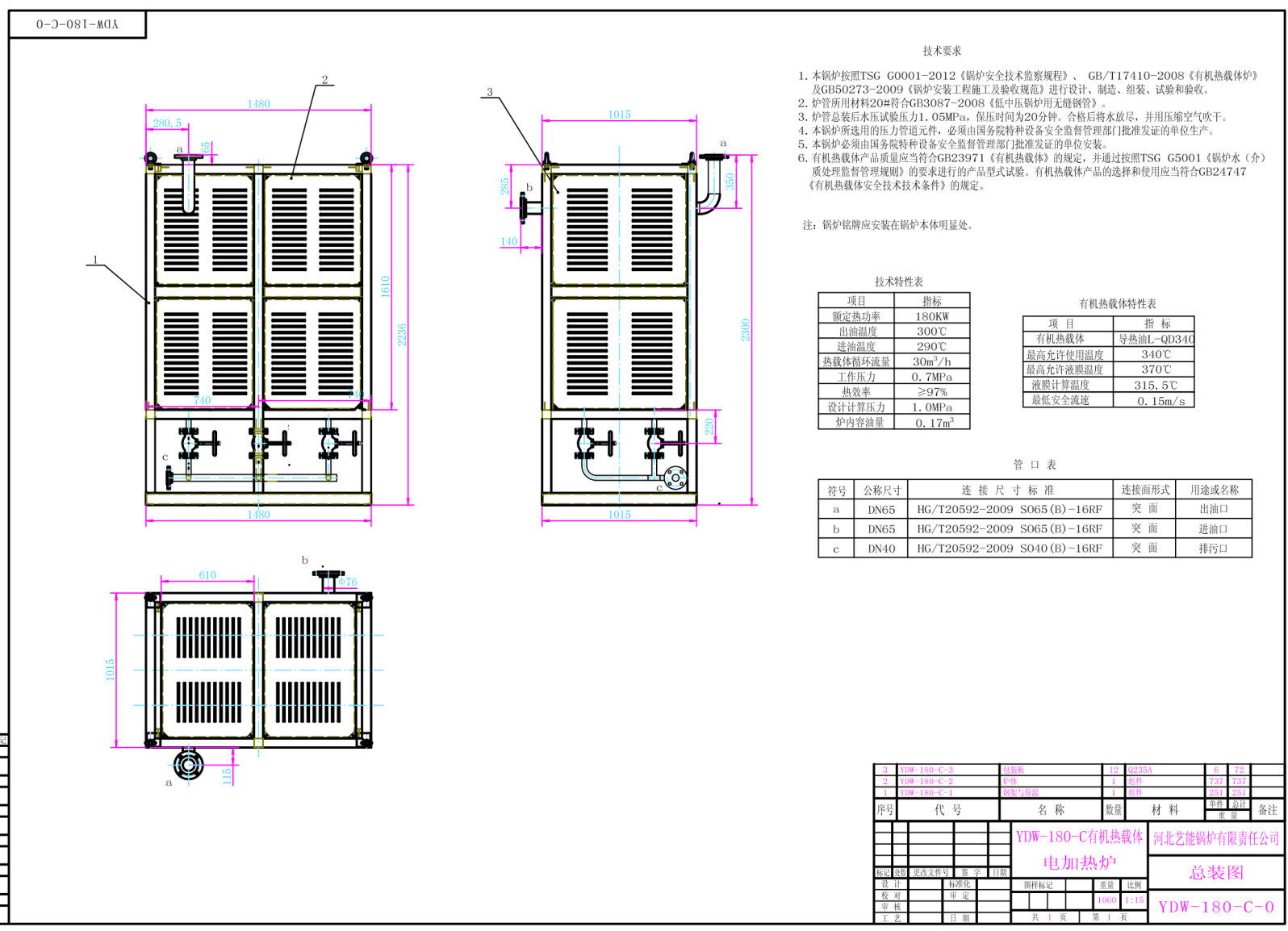 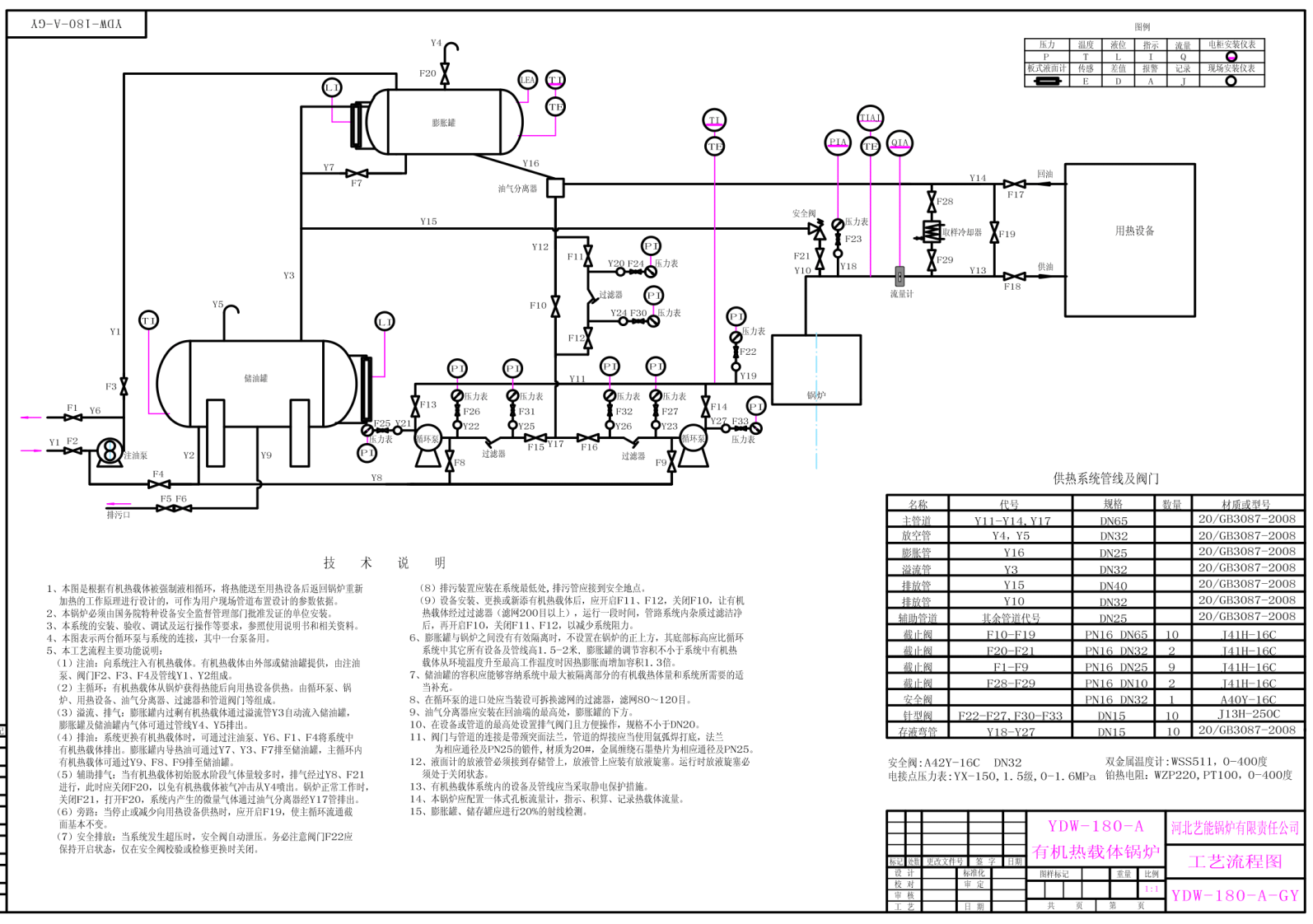 YDW-180 Electric boiler heating oil for MODULAR SET OF THE FISH MEAL PROCESSING EQUIPMENT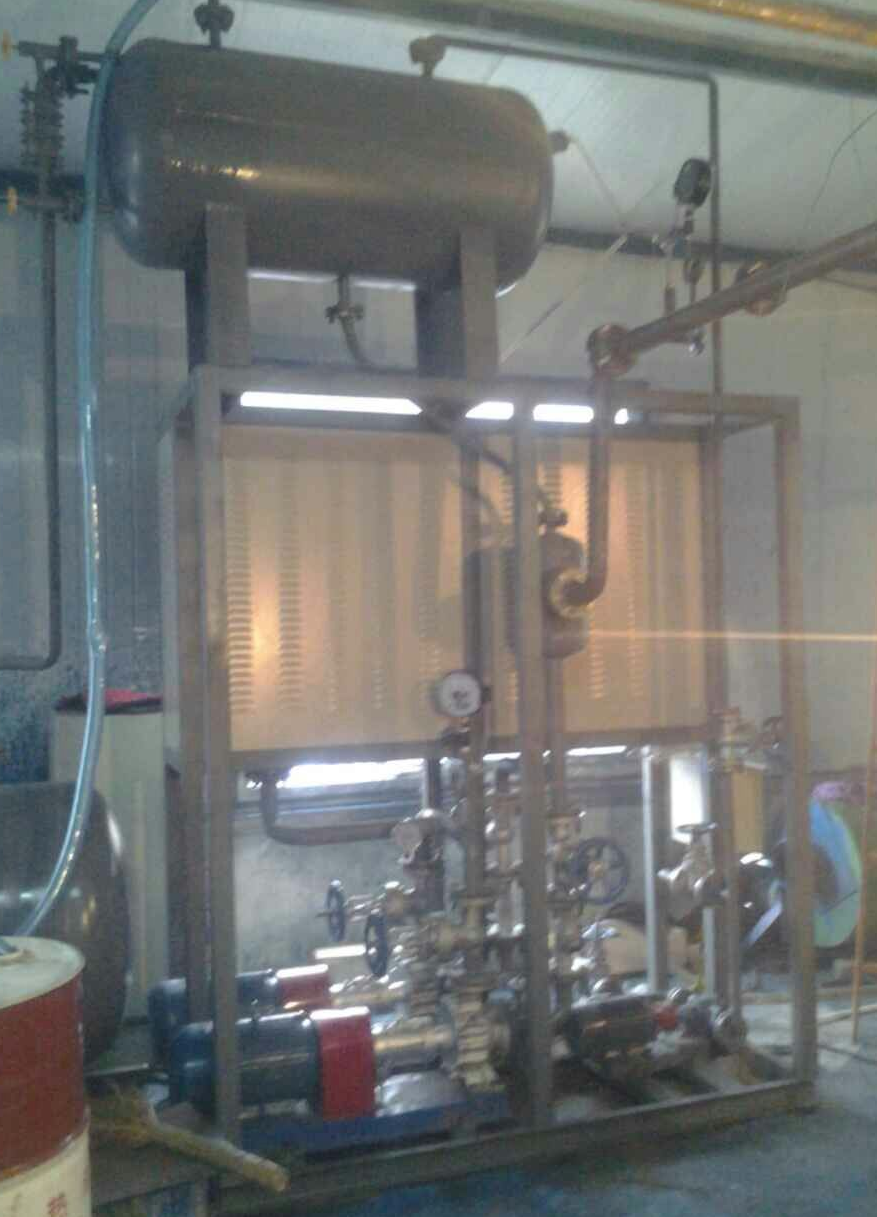 НазваниеМодельКоличество дополнение1Блок котлаблок1180KW2Насос высокотемпературный циркуляционныйRY65-40-20027.5KW30m3/h  H=48m3Масло Насос KCB5511.5KW4Фильтр формаYDN5015СепараторDN5016Высокий бак0.6m317Низкий бак для масла0.8 m31三、Система управления三、Система управления三、Система управления三、Система управления三、Система управления三、Система управления1Электрический шкаф управления1200KW2Металлический термометрWSS51120-300градусов3терморезисторPT100， WZP22020-400градусов4манометрYX-150,1.5级20-1.6MPa5поплавковый регуляторUQK-0216уровнемерL600，L80017Резьба термометраM27*228Резьба терморезистораM27*219Резьба манометрыM20*1.5210Трубы манометры压力表缓冲管M20*1.5211Клапан манометрыM20*1.52NameModel Number addition1boiler unit block1180KW2high-circulation pumpRY65-40-20027.5KW30m3/h  H=48m3Oil pumpKCB5511.5KW4Filter form YDN5015SeparatorDN5016Awesome tank0.6m317Low oil tank0.8 m31三、Control System三、Control System三、Control System三、Control System三、Control System三、Control System1Electric control cabinet1200KW2Metallic thermometerWSS51120-300 degrees Celsius3thermistorPT100， WZP22020-400 degrees Celsius4manometerYX-150,1.5级20-1.6MPa5float valveUQK-0216transmitterL600，L80017thermometer threadM27*228Thread thermistorM27*219Thread gaugesM20*1.5210Pipes gauges压力表缓冲管M20*1.5211valve pressure gaugeM20*1.52